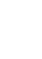 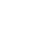 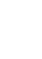 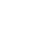 All staff	Tasks for the DPO	Guidance on this procedureNONOYES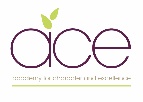 